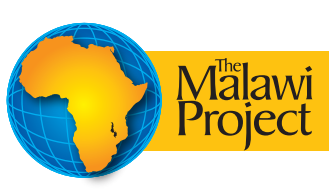      Please note that the cost of a well is now $400.  Please send a copy of this form to Donna Bowen at the above address or by e-mail to d-bowen@att.net before March 2, 2015 in order to be recognized at the April Lambda State meeting.  If you have any concerns you can call Donna at 217-224-3581.     Thank you for your support.Chapter Name_____________________________   # _______Date_________________________________Amount of Donation_________________________________Sent by_________________________________Position in chapter_________________________________Address__________________________________________________________________Email_________________________________Please send your donation to: Then send THIS FORM to:      Marion Medical Mission Donna Bowen, International Projects Chair      1412 Shawnee Drive 1704 Wilmar Drive      Marion, IL 62595 Quincy, IL 62301-6831